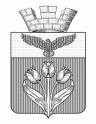   Волгоградская областьПалласовская городская  Дума                                                           Р Е Ш Е Н И Еот  28  декабря  2021 года                                                                         №20/2О рассмотрении  протеста прокурора Палласовского района  №7-41-2021 от 22.12.2021г на решение Палласовской городской Думы №9/5  от 25.10.2013г  «Об утверждении Положения о местных налогах на территории городского поселения г.Палласовка»              Рассмотрев протест прокурора Палласовского района  №7-41-2021 от 22.12.2021г на решение городской Думы №9/5  от 25.10.2013г  «Об утверждении Положения о местных налогах на территории городского поселения г.Палласовка», руководствуясь   Уставом городского поселения г.Палласовка, Регламентом  Палласовской городской Думы, Палласовская городская Дума                                                         Р Е Ш И Л А : 1. Протест  прокурора Палласовского района  №7-41-2021 от 22.12.2021г на решение Палласовской городской Думы №9/5  от 25.10.2013г  «Об утверждении Положения о местных налогах на территории городского поселения г.Палласовка» удовлетворить.2. Поручить администрации городского поселения г.Палласовка  подготовить проект решения Палласовской городской Думы «О внесении  изменений в решение Палласовской городской Думы №9/5  от 25.10.2013г  «Об утверждении Положения о местных налогах на территории городского поселения г.Палласовка»3. Настоящее решения направить главе городского поселения г.Палласовка.4. Настоящее решение  вступает в силу со дня его подписания.Председатель Палласовскойгородской Думы                                                                          В.П.Смирнов